DRŽAVNI SIMBOLIUčni list lahko rešuješ dve uri. Rešitev mi ni treba pošiljati. Rešitve ti bom naložila v četrtek, tako da si boš lahko sam pregledal nalogo.Na strani 113 ( Država Slovenija, zeleno ozadje) preberi besedilo v vseh štirih oblačkih in odgovori na vprašanja v polnih povedih. Najprej odgovori na vprašanja spodaj, nato pa še na vprašanja v oblačkih.Kateri je uradni jezik v Sloveniji?Slovenščina je uradni jezik v Sloveniji. Na območjih, kjer živijo pripadniki itaijanske in madžarske manjšine je poleg slovenščine uradni jezik tudi italijanski in madžarski.Katera je uradna valuta v Sloveniji.V Sloveniji je uradna valuta evro.Kdaj Slovenija postala samostojna?Slovenija je postala samostojna 25. junija 1991.Naštej nekaj javnih ustanov?Javne ustanove so šole, sodišča…Odgovor na vprašanje, kaj je upodobljeno na slovenskih kovancih, boš našel na stranihttp://www.evro.si/o-evru/slovenski-kovanci/Odpri spodnjo povezavo in poslušaj himno Slovenije.https://www.youtube.com/watch?v=Zc7aLyhZ94cPreberi besedilo na strani 116 v Samostojnem delavnem zvezku Družba.Preberi še podrobnejši opis grba Slovenije.Grb Republike Slovenije ima obliko ščita. V sredini ščita je na modri podlagi lik Triglava v beli barvi, pod njim sta dve valoviti modri črti, ki ponazarjata morje in reke, nad njim pa v obliki navzdol obrnjenega trikotnika tri zlate šesterokrake zvezde. Te v grbu predstavljajo element ognja, lahko pa jih pojmujemo tudi kot zvezde celjski grofov.Naredi vse naloge na strani 116 in 3.,4. ter 5. nalogo na strani 117.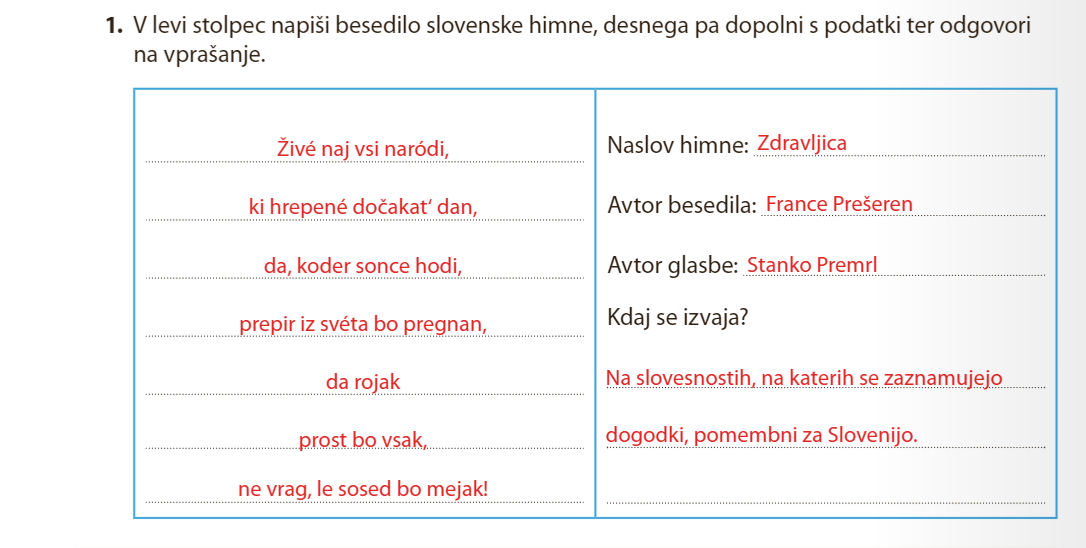 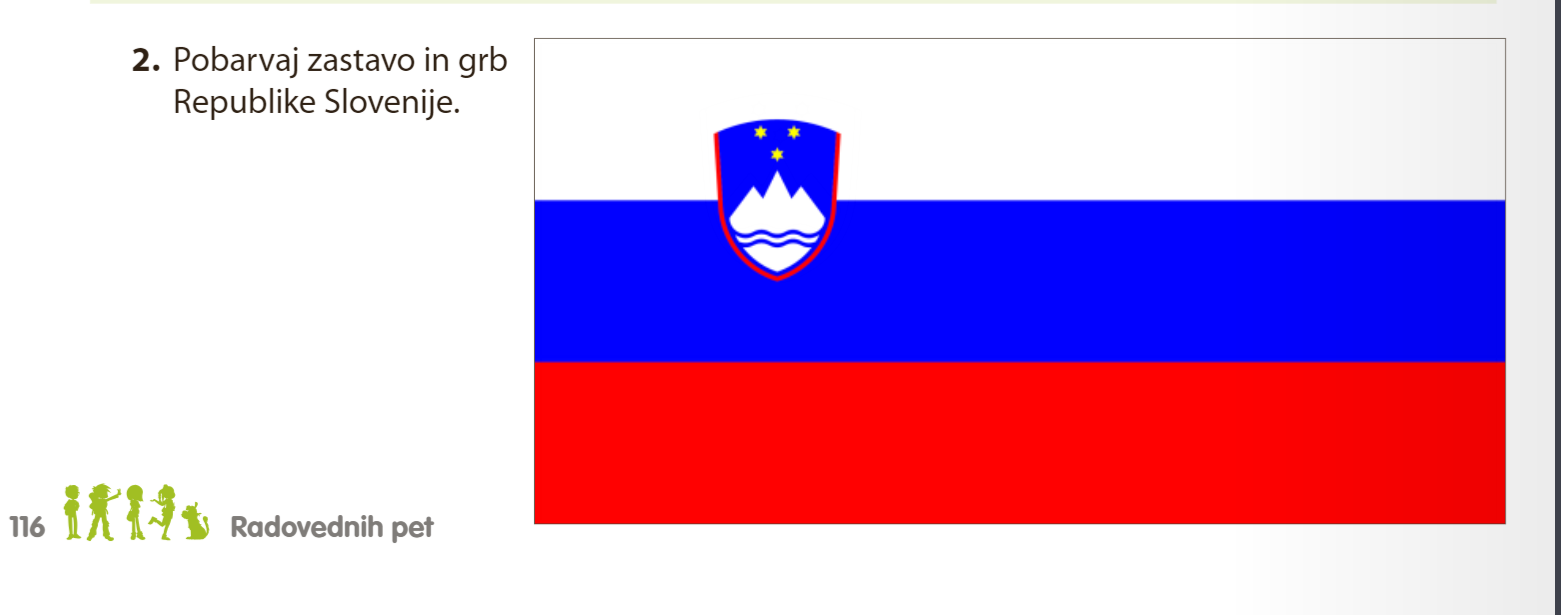 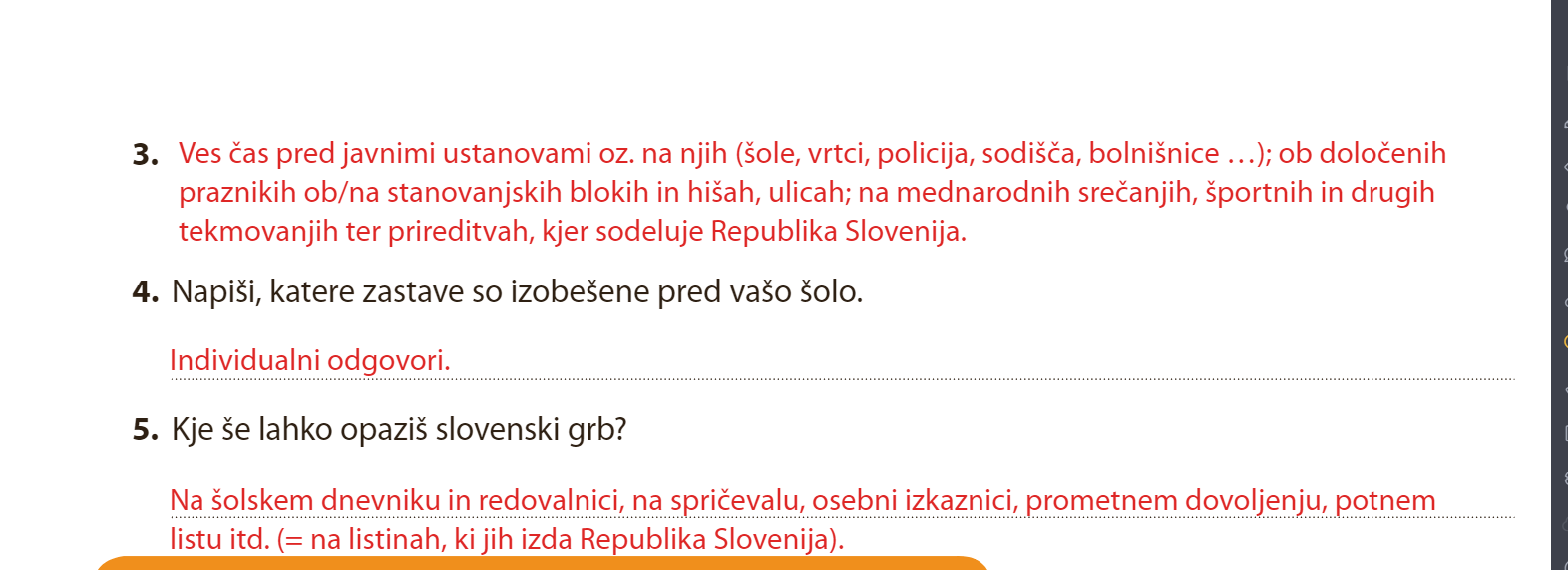 2 evra
dr. France Prešeren1 evro
Primož Trubar50 centov
Triglav20 centov
lipicanci10 centov
neizveden Plečnikov načrt slovenskega parlamenta5 centov
sejalec2 centa
knežji kamen1 cent
štorklja